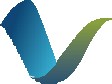 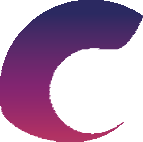 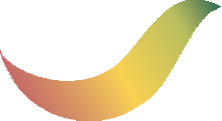 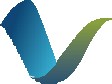 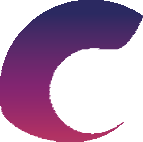 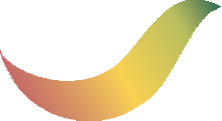 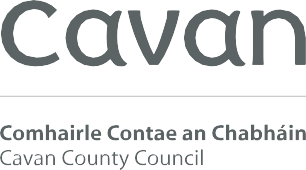 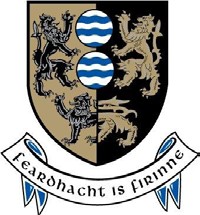 CONDITIONS FOR USE OF RESIDENTS PARKING PERMITPlease read the following conditions prior to submitting this Application for a Residents Parking Permit to Cavan County Council.  By signing this Application for a Residents Parking Permit, you agree to the conditions set out herein.Current proof of residency should be dated within the last 3 months showing your name and address, i.e. copy of a domestic utility bill, financial statement or letter from Social Welfare. (Non-domestic bills and mobile phone bills are not accepted by this Council).If the applicant is a tenant, a current full copy of a signed Tenancy Agreement (Name and Address must be the same name and address for which the permit is being sought).If the applicant is an owner/occupier, a full copy of the home insurance policy.If the applicant’s residence is part of a commercial property – a letter of confirmation from Cavan County Council’s Rates Section that the premises has a domestic rating will be required.The Vehicle Registration Certificate must match the applicants name and address for which the permit is being applied for. (There are no exceptions to this condition).You do not have access to any other parking space(s) at your principal private residence and/or within its curtilage.  (If so you do not qualify for a resident parking permit).Businesses, retailers, employees and non-resident landlords are not eligible for Residential Parking Permits.If you are the owner of a Disabled Persons Parking Permit, you do not need to apply for a Residents Parking Permit.Acceptance of an application by Cavan County Council does not guarantee that the permit will be granted.  Each application is assessed based on valid documents submitted. While waiting for a permit to issue the applicant is still required to abide by County of Cavan Traffic and Parking Bye-Laws, 2016 and adhere to the parking restrictions relevant to your location whilst waiting for their permit to be processed. The permit must be clearly & visibly displayed in a prominent position on the vehicle to which it is issued at all times. Assigned street location listed on permit is at the discretion of Cavan County Council and is dependent on availability of parking bays. Parking is on a first come first served basis. Cavan County Council have the right to cancel/change an existing permit due to unforeseen circumstances e.g. a change in the road layout affecting existing parking bays or demand for spaces.  Cavan County Council will endeavour to provide an alternative location for your parking permit. This will be at the sole discretion of Cavan County Council.Vehicles must be parked in a legal manner. Parking fines issued to vehicles parked illegally must be paid in full regardless of parking permit. (e.g. Footpath/Double yellow lines/Loading Bay).Altered or damaged permits are invalid and must be replaced. Permits are only valid to the vehicle it was issued to and for the permitted street or carpark only.  Permits are not transferrable to other streets/carparks or to other vehicles.Vehicles parked at any other locations within a Pay and Display parking area must display a valid paid parking ticket. Mis-use or fraudulent use of the permit will result in the permit being withdrawn. Any fines issued for the mis-use of a parking permit must be paid in full. In the event of change of vehicle, the original permit must be surrendered, and a new permit applied for immediately. If you move from the address or if you dispose of your vehicle, your permit is no longer valid and must be returned to Cavan County Council immediately.Aggressive behaviour/verbal abuse towards other permit holders, traffic wardens or local authority staff may be grounds for refusing/revoking a permit. It is the responsibility of the permit holder to renew their permit on the expiry of their current Residents Parking Permit. Cavan County Council will cancel or withdraw or refuse to renew any Residents Parking Permits where it establishes that the permit holder has obtained the permit by inaccurate information or documentation being supplied.Applications can take up to ten working days to process. The personal information (data) collected on this form, including any attachments, (which may include the collection of sensitive personal data) is collected for the purpose of processing this application and any data collected is subject to Cavan County Council’s privacy statement which can be found at Data Protection Policy - Cavan County Council (cavancoco.ie).